Javni oglas za podnošenje prijava za  financiranje/sufinanciranje infrastrukturnih i drugih projekata značajnih za širu društvenu zajednicu na prostoru KSB/SBK kao i pomoć pojedincima - poticaj povratku prognanih, obnovi i razvitku u 2024.godini OBRAZAC PRIJAVE II. PROGRAM POMOĆIPomoć u realizaciji projekata (zaokruži na što se odnosi prijava)Financiranje i sufinanciranje lokalne infrastrukture.Financiranje i sufinanciranje neprofitnih organizacija.Pomoć pojedincima.III. PRILOŽENI DOKAZIDatum: __________2024.godine                                                          			                      Podnositelj  zahtjeva                                                                                  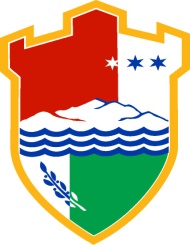 BOSNA I HERCEGOVINAFEDERACIJA BOSNE I HERCEGOVINESREDNJOBOSANSKI KANTON/ KANTON SREDIŠNJA BOSNAMINISTARSTVO PROSTORNOG UREĐENJA, GRAĐENJA, ZAŠTITE OKOLIŠA, POVRATKA I STAMBENIH POSLOVAI.OPĆI PODACII.OPĆI PODACII.OPĆI PODACII.OPĆI PODACIPuni naziv                                                              Općinapodnositelja                                                         zahtjevaPuni naziv                                                              Općinapodnositelja                                                         zahtjevaPuni naziv                                                              Općinapodnositelja                                                         zahtjevaPuni naziv                                                              Općinapodnositelja                                                         zahtjevaID broj/                                                                 Adresa JMBG:                                                                             ID broj/                                                                 Adresa JMBG:                                                                             ID broj/                                                                 Adresa JMBG:                                                                             ID broj/                                                                 Adresa JMBG:                                                                             OvlaštenaosobaKontakt tel./mob.e-maile-mailNazivbankeTransakcijski račun bankeNAZIV PROJEKTAPredračun/procijenjena vrijednost projekta  učešće podnositelja                                   KM                        KMUvjeti učešća:Prijava na Javni oglas napropisanom obrascuDetaljan premjer i predračun radova  ili specifikacija materijala/opreme za nominirani  projekt.--5.6.Zaokružite dokaze koje prilažete uz prijavuZaokružite dokaze koje prilažete uz prijavu